2021년 1월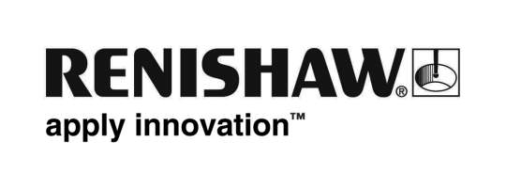 Renishaw, 차세대 FORTiS™ 밀폐형 리니어 앱솔루트 엔코더 제품군 출시글로벌 계측 전문 기업인 Renishaw가 공작 기계와 같이 열악한 환경에서 사용하기에 적합한 혁신적인 FORTiS 밀폐형 리니어 앱솔루트 엔코더 시리즈를 출시합니다.FORTiS 설계는 업계에서 인정받은 RESOLUTE™ 엔코더 기술을 기반으로 하며 액체 및 고체 이물질 유입에 대한 높은 저항을 제공합니다. 세로 방향으로 겹쳐진 상태로 부착된 립 씰과 밀봉된 엔드캡이 있는 압출 인클로저를 특징으로 합니다. 판독 헤드 본체는 블레이드에 의해 밀봉된 광학 장치에 연결되며, 엔코더의 길이 방향으로 배치된 립 씰을 따라 주행합니다. 판독 헤드와 광학 장치는 선형 축 이동시 기계적 접촉 없이 엔코더의 앱솔루트 스케일(인클로저 내부에 고정) 위를 이동합니다.고객은 두 가지의 압출부 프로파일 중 공간 요구사항에 적합한 것을 선택할 수 있습니다.  FORTiS-S™ 리니어 엔코더는 표준 크기의 엔코더로 140 mm ~ 3,040 mm의 측정 길이를 지원하며 압출부 본체의 굴곡 구멍을 통해 가공면에 직접 설치됩니다. FORTiS-N™ 엔코더는 70 mm ~ 2,040 mm의 측정 길이를 지원하며 단면 압출부가 더 좁고 판독 헤드가 더 작아 협소한 공간에 설치할 수 있습니다. 이 모델은 두 개의 엔드 캡 장착 구멍 또는 강도가 더 높은 장착형 스파를 통해 가공면에 바로 장착할 수 있습니다.Renishaw FORTiS 총괄 기계 엔지니어 Ian Eldred는 여러 가지 고유하고 혁신적인 설계을 다음과 같이 강조합니다.“새로운 FORTiS 밀폐형 앱솔루트 엔코더 제품군은 Renishaw가 수년간 진행해 온 R&D 작업의 결정체입니다. 해당 제품은 기계적 베어링 지지부가 필요 없는 혁신적인 비접촉식 기계적 설계로 뛰어난 반복도와 낮은 히스테리시스, 개선된 측정 성능을 제공합니다. Renishaw는 가장 열악한 조건에서 5년 동안 진행한 가속 수명 테스트를 통해 새로운 고급 DuraSeal™ 립 씰을 개발 및 개선했습니다. 이들은 마모 및 공작 기계 윤활유에 대한 뛰어난 내성을 제공하며 공기 퍼지와 함께 사용할 경우 최대 IP64의 탁월한 밀봉 및 침투 보호 성능을 제공합니다.또한 FORTiS 앱솔루트 엔코더에는 특수 설계된 통합형 동조 질량 댐퍼도 존재하는데, 이 댐퍼는 동급 최고의 30 g 진동 내성을 제공하며 밀폐형 엔코더의 내성 한계를 확장시킵니다. FORTiS 엔코더는 빠르고 쉽게 설치가 가능하므로 고객들이 제조 및 정비 시간을 절약할 수 있습니다.”FORTiS 앱솔루트 엔코더의 이점FORTiS 앱솔루트 엔코더 시리즈는 광범위한 기계 충격 및 진동에 대해 강력하고 뛰어난 내성을 가지도록 설계되었습니다. 모든 FORTiS-S 엔코더, 그리고 장착형 스파를 통해 설치된 FORTiS-N 엔코더는 최대 30 g까지 지원하므로 가장 열악한 환경과 까다로운 모션 제어 응용 분야에서도 믿을 수 있는 계측이 가능합니다.압출 인클로저 외에도 보다 높은 수준의 밀봉을 통해 오염에 대한 FORTiS 엔코더의 보호력을 높일 수 있는데, 판독 헤드 광학 장치(인클로저 내부에서 작동)의 경우 IP67의 자체 밀봉력으로 액체, 파편 및 기타 물질로 인한 오염을 방지합니다. 그뿐만 아니라 개선된 FORTiS 엔코더의 인클로저 밀봉력이 공기 퍼지 시스템의 공기 누출을 줄여 운영비가 절감되고 시스템 수명이 연장됩니다.FORTiS 엔코더는 다양한 직렬 통신 프로토콜을 지원하며 여기에는 BiSS C, BiSS Safety, Siemens DRIVE-CLiQ, FANUC, Mitsubishi 및 Panasonic가 포함됩니다. 또한 엔코더의 치수가 다양한 현재 제품 및 이전 시스템과 공간 및 볼트 구멍 호환성을 갖고 있습니다.전통적인 설치 방법과 달리 주변 진단 장비가 필수적이지 않습니다. 특허받은 Renishaw의 셋업 LED와 신중하게 설계된 설치 액세서리가 직관적인 최초 설치 성공을 보장하므로 제한된 위치에서도 기존 시스템보다 훨씬 더 빠르게 작업을 완료할 수 있습니다.향상된 기능을 위해 설치 관리자는 표준 USB 커넥터를 통해 고급형 진단 도구, ADTa-100을Renishaw의 ADT View 소프트웨어가 설치된 PC에 연결할 수 있습니다. 이를 통해 고급 진단 정보를 사용자 친화적인 그래픽 인터페이스에서 확인할 수 있으며, 여기에는 축 위치에 따른 신호세기와 같은 주요 엔코더 성능 매개변수가 포함됩니다. 그리고 설치 데이터를 영구적으로 기록하고 저장할 수 있어 기계 제작자와 사용자의 신뢰도가 상승합니다.Renishaw의 FORTiS 앱솔루트 엔코더 시스템은 CE 승인을 받았으며, ISO 9001:2015 인증을 받은 엄격한 품질 관리 프로세스 하에 제조됩니다. 또한 글로벌 판매 및 지원 네트워크를 보유하고 있습니다.현지 Renishaw 영업 담당자에게 연락하여 FORTiS 앱솔루트 엔코더 시리즈가 계측과 관련된 문제 해결에 어떠한 도움을 줄 수 있는지 알아보십시오.Renishaw의 새로운 FORTiS 밀폐형 리니어 엔코더 기술에 대한 자세한 기술 정보는 www.renishaw.co.kr/fortis를 참조하십시오.-끝-